Énigme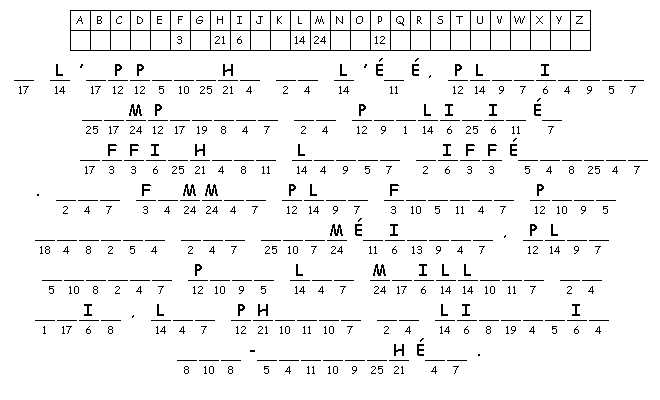 